UNIVERSITI SAINS MALAYSIA BORANG MENGGUGUR KURSUSBORANG KR. 1/33KOD JENIS KURSUS:KOD ALASAN:— PERTINDIHAN  JADUAL KULIAH— TIDAK DIBENAR/PERLU  PRA SYARAT— TELAH LULUS— TUKAR RANCANGAN PENGAJIAN / MAJOR— KURSUS AUDIT (Y)— TERSALAH DAFTAR— UNIT TELAH MENCUKUPI— TIDAK CUKUP MASA— KURANGKAN  JUMLAH UNIT10 — LAIN-LAIN1.	MAKLUMAT PELAJAR : NAMAPENUH   :	                  (dalam huruf besar)NO.K/P :				Major : Program		TahunPengajian :	Pengajian :		Minor : 1.	MAKLUMAT PELAJAR : NAMAPENUH   :	                  (dalam huruf besar)NO.K/P :				Major : Program		TahunPengajian :	Pengajian :		Minor : 1.	MAKLUMAT PELAJAR : NAMAPENUH   :	                  (dalam huruf besar)NO.K/P :				Major : Program		TahunPengajian :	Pengajian :		Minor : 1.	MAKLUMAT PELAJAR : NAMAPENUH   :	                  (dalam huruf besar)NO.K/P :				Major : Program		TahunPengajian :	Pengajian :		Minor : 2.	MAKLUMAT KURSUS YANG DIGUGURKAN :Kod Kursus 1	Unit	Jenis	Kod Kursus 2	Unit	Jenis	Kod Kursus 3	Unit	JenisKod	Kod	KodNyatakan	(lihat sebelah)	Nyatakan	(lihat sebelah)	Nyatakan	(lihat sebelah)Alasan		Alasan		Alasan 2.	MAKLUMAT KURSUS YANG DIGUGURKAN :Kod Kursus 1	Unit	Jenis	Kod Kursus 2	Unit	Jenis	Kod Kursus 3	Unit	JenisKod	Kod	KodNyatakan	(lihat sebelah)	Nyatakan	(lihat sebelah)	Nyatakan	(lihat sebelah)Alasan		Alasan		Alasan 2.	MAKLUMAT KURSUS YANG DIGUGURKAN :Kod Kursus 1	Unit	Jenis	Kod Kursus 2	Unit	Jenis	Kod Kursus 3	Unit	JenisKod	Kod	KodNyatakan	(lihat sebelah)	Nyatakan	(lihat sebelah)	Nyatakan	(lihat sebelah)Alasan		Alasan		Alasan 2.	MAKLUMAT KURSUS YANG DIGUGURKAN :Kod Kursus 1	Unit	Jenis	Kod Kursus 2	Unit	Jenis	Kod Kursus 3	Unit	JenisKod	Kod	KodNyatakan	(lihat sebelah)	Nyatakan	(lihat sebelah)	Nyatakan	(lihat sebelah)Alasan		Alasan		Alasan Ulasan Pensyarah  (Kursus 1)	Ulasan Pensyarah (Kursus 2)	Ulasan Pensyarah  (Kursus 3)Tarikh	T/Tangan :	Tarikh	T/Tangan :	Tarikh	T/TanganUlasan Pensyarah  (Kursus 1)	Ulasan Pensyarah (Kursus 2)	Ulasan Pensyarah  (Kursus 3)Tarikh	T/Tangan :	Tarikh	T/Tangan :	Tarikh	T/TanganUlasan Pensyarah  (Kursus 1)	Ulasan Pensyarah (Kursus 2)	Ulasan Pensyarah  (Kursus 3)Tarikh	T/Tangan :	Tarikh	T/Tangan :	Tarikh	T/TanganUlasan Pensyarah  (Kursus 1)	Ulasan Pensyarah (Kursus 2)	Ulasan Pensyarah  (Kursus 3)Tarikh	T/Tangan :	Tarikh	T/Tangan :	Tarikh	T/TanganBaki Unit didaftarkan selepas                      UnitPengguguran ini                                        (Tidak kurang dari Unit Minima) 	Tarikh :Baki Unit didaftarkan selepas                      UnitPengguguran ini                                        (Tidak kurang dari Unit Minima) 	Tarikh :T/Tangan Pelajar :3.		KELULUSAN TNC HEP/PENGARAH PPBLT : (Untuk Kursus Ko-K atau Bahasa sahaja)Tarikh :	T/Tangan	Cop3.		KELULUSAN TNC HEP/PENGARAH PPBLT : (Untuk Kursus Ko-K atau Bahasa sahaja)Tarikh :	T/Tangan	CopKELULUSAN DEKAN :Lulus / Tidak LulusTarikhT/Tangan	CopPERINGATAN KEPADA PELAJAR :Sila kembalikan borang kepada Seksyen Peperiksaan dan Pengijazahan, Jabatan Pendaftar.Anda bertanggungjawab untuk menyemak dengan Seksyen Peperiksaan dan Pengijazahan bahawa tindakan di atas telah diambil serta menyemak Slip Peperiksaan anda dengan teliti.Simpan salinan borang ini untuk rujukan anda.PERINGATAN KEPADA PELAJAR :Sila kembalikan borang kepada Seksyen Peperiksaan dan Pengijazahan, Jabatan Pendaftar.Anda bertanggungjawab untuk menyemak dengan Seksyen Peperiksaan dan Pengijazahan bahawa tindakan di atas telah diambil serta menyemak Slip Peperiksaan anda dengan teliti.Simpan salinan borang ini untuk rujukan anda.PERINGATAN KEPADA PELAJAR :Sila kembalikan borang kepada Seksyen Peperiksaan dan Pengijazahan, Jabatan Pendaftar.Anda bertanggungjawab untuk menyemak dengan Seksyen Peperiksaan dan Pengijazahan bahawa tindakan di atas telah diambil serta menyemak Slip Peperiksaan anda dengan teliti.Simpan salinan borang ini untuk rujukan anda.PERINGATAN KEPADA PELAJAR :Sila kembalikan borang kepada Seksyen Peperiksaan dan Pengijazahan, Jabatan Pendaftar.Anda bertanggungjawab untuk menyemak dengan Seksyen Peperiksaan dan Pengijazahan bahawa tindakan di atas telah diambil serta menyemak Slip Peperiksaan anda dengan teliti.Simpan salinan borang ini untuk rujukan anda.Untuk kegunaan Jabatan PendaftarKursus telah digugurkan oleh:	 	Untuk kegunaan Jabatan PendaftarKursus telah digugurkan oleh:	 	Untuk kegunaan Jabatan PendaftarKursus telah digugurkan oleh:	 	Tarikh : KURSUSSPTT (M)TERASTELEKTIFEMINORMUNIVERSITY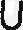 AUDIT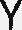 PRA SYARAT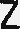 